Ciljevi realizacije sadržaja u produženom boravku u skladu su s općim ciljevima osnovnog obrazovanja:	omogućiti djetetu pun život i otkriti njegove/njezine pune potencijale kao jedinstvene osobeomogućiti djetetu njegov/njezin razvoj kao socijalnog bića kroz život i suradnju s ostalima kako bi doprinijela/doprinio dobru u društvupripremiti dijete za daljnje obrazovanje i cjeloživotno učenjeSpecifični ciljevi:potpun i harmoničan razvoj djetetavažnost isticanja individualnih različitosti (svako dijete je jedinstveno; osigurava mu se razvoj svih potencijala)fokusiranje na učenje (ističe se važnost onoga što dijete uči i procesa kojim usvaja znanja)izmjena mnogobrojnih pristupa učenjuučenika se nastoji osposobiti za samostalno učenjeističe se radost učenja i potiče motiviranost za učenjeosvijestiti važnost učenja i potiče motiviranost za učenjeosvijestiti važnost učenja temeljenog na okruženjupismenost (jezična i matematička)razvoj osjećaja za hrvatski indentitetpluralizam, poštivanje različitosti i važnost tolerancijefunkcioniranje kurikuluma u odnosu na jednakost i korektnost pristupa u obrazovanjupartnerstvo u obrazovanjuuloga tehnologije u obrazovanjutemeljna uloga obrazovanja u ranom djetinjstvuolakšavanje prijelaza iz nižih u više razrede osnovnog obrazovanjauloga rada u produženom boravku u postavljanju uzorka za cjeloživotno učenje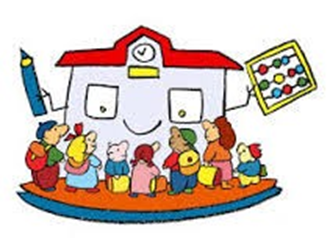 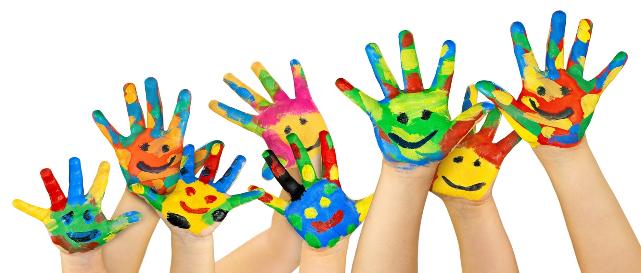 OSNOVNA ŠKOLA PRIVLAKAIVANA PAVLA II 5323233 PRIVLAKA


Telefon/telefax: 023/3673-367Internet adresa: www.os-privlaka.skole.hrE mail: ured@os-privlaka.skole.hr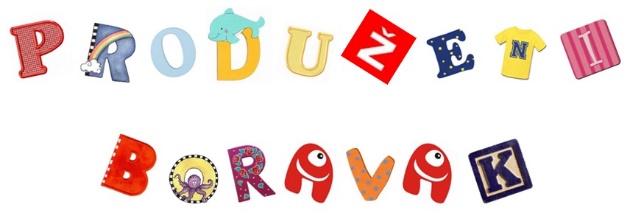 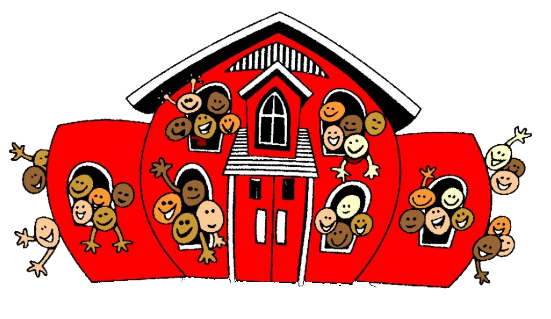 OSNOVNA ŠKOLAPRIVLAKAUčimo kroz igru!Listopad, 2023.PRODUŽENI BORAVAKSuvremeni način života sve većem broju roditelja nameće potrebu zbrinjavanja djeteta mlađe školske dobi koje nakon redovne nastave odlazi kući i bez nadzora provodi vrijeme do dolaska roditelja. Škole time dobivaju novu i zahtjevniju ulogu koja od zaposlenika zahtijeva organiziraniju skrb za dijete tijekom cijelog dana. Produženi boravak, jedan je od modela kojim se mogu kvalitetno i sustavno riješiti navedeni problemi, osobito u urbanim sredinama. Nova uloga škole na taj će način biti maksimalno i racionalno iskorištena jer pruža nebrojene mogućnosti djelovanja u svrhu pravilnog razvoja i rasta svakog djeteta u kvalitetnu osobu.Rad u produženom boravku mnogo je drugačiji od klasične nastave, ali i cjelovitiji i bogatiji. Učiteljica određuje vježbe i zadatke pomoću kojih provodi sate učenja. Cilj je naučiti djecu kako učiti, istraživati, proučavati, podučavati, pomagati. Rad u boravku snažno utječe na emocije učenika, sigurnost u sebe, samopoštovanje, povjerenje u prijatelje, suradnju, pomaganje, odgovornost, znatiželju, samovrednovanje, zdrav moral, osjećaj uspješnosti, snalažljivost, okretnost, pravo na pogrešku i prihvaćanje pogrešaka kod sebe i drugih.U produženom boravku povezuju se igra, učenje i radRASPORED RADA U PRODUŽENOM BORAVKU11:30 – 12:25 – Dolazak učenika u boravak i učenički odmor od nastave ( društvene igre, slikovnice, knjige, dječji tisak, razgovor)12:30 – 13:00 – Ručak  - učiteljica organizira pranje ruku, odlazak u blagovaonicu i smještaj djece. Tijekom objeda provodi odgojno–obrazovni rad usmjeren na primjereno ponašanje pri objedu i komunikaciju s drugima. 13:00 – 14:30 – Pisanje zadaća, ponavljanje naučenog kroz igru, grupni rad ili individualni rad uz kratke pauze14:30 – 15:00 – Slobodno vrijeme učenika za igru, ples, pjesmu, odmor15:00 - Užina15:15 – 16:30 - Organizirano slobodno vrijeme učenika koje se ostvaruje kroz likovne radionice, sportske igre, ples, pjesmu, informatičke radionice, kreativno čitanje i pisanje i slično.